AP Biology – DNA Replication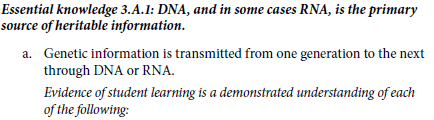 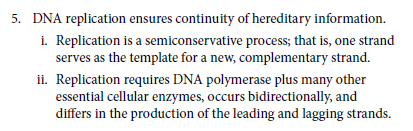 How is DNA able to replicate itself?   Using paperclips and Post-it paper develop a model that shows the process of DNA replication.  Be able to explain the process and how the following terms/concepts relate to your model. Use two different colors to differentiate parent and daughter strand.3’ end5’ endantiparallelantiparallelBase pairing ruleBase pairing ruleComplementary  Complementary  daughter DNA strandsingle-strand binding proteinsdaughter DNA strandsingle-strand binding proteinsDNA ligaseDNA ligaseDNA polymerasesDNA polymerasesHelicasesHelicaseslagging strandlagging strandleading strandleading strandOkazaki fragmentsOkazaki fragmentsorigins of replicationorigins of replicationParental DNA strandParental DNA strandPrimasePrimasePrimerPrimerreplication bubblereplication bubblereplication forkreplication forksemiconservative replication modelconservative replication modeldispersive replication modelsemiconservative replication modelconservative replication modeldispersive replication modelTopoisomeraseTopoisomeraseBe able to relate the process of DNA replication to steps in the cell cycle.Be able to relate the process of DNA replication to steps in the cell cycle.What mechanism is there to reduce the number of mistakes when copying DNA?What mechanism is there to reduce the number of mistakes when copying DNA?What is the biological function of telomeres?What is the biological function of telomeres?